MUZEJNÍ EXPOZICE A INTERIÉROVÉ ŘEŠENÍ SOUVISEJÍCÍCH PROSTOR STRAKONICKÉHO HRADU – PROVÁDĚCÍ PROJEKTNevýstavní prostory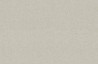 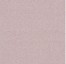 Dodávka a montáž - včetně provedení dílenské dokumentace a statického posouzení (dle potřeby)Dodávka a montáž - včetně provedení dílenské dokumentace a statického posouzení (dle potřeby)Dodávka a montáž - včetně provedení dílenské dokumentace a statického posouzení (dle potřeby)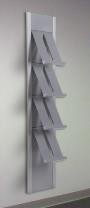 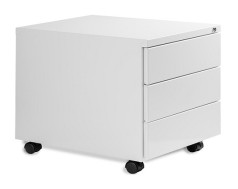 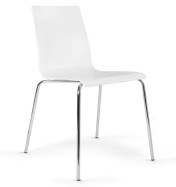 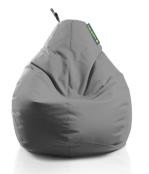 Dodávka a montáž - včetně provedení dílenské dokumentace a statického posouzení (dle potřeby)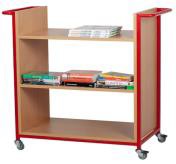 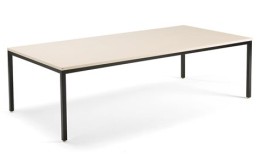 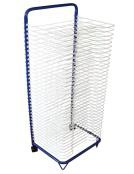 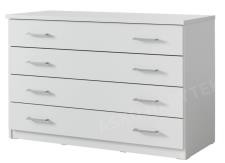 Dodávka a montáž - včetně provedení dílenské dokumentace a statického posouzení (dle potřeby)Dodávka a montáž - včetně provedení dílenské dokumentace a statického posouzení (dle potřeby)Dodávka a montáž - včetně provedení dílenské dokumentace a statického posouzení (dle potřeby)Pol.Schematické / referenční zobrazeníNázev výrobkuRozměry /mm/Rozměry /mm/Rozměry /mm/Plocha m2PoznámkaMnožstvíČíslo výkresuČíslo místnostiPopiscena/jedn.Cena celkemPol.Schematické / referenční zobrazeníNázev výrobkud.š.v.Plocha m2PoznámkaMnožstvíČíslo výkresuČíslo místnostiPopiscena/jedn.bez DPH01/HN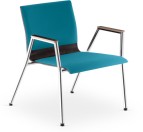 KONFERENČNÍ STOHOVATELNÉ ŽIDLE – s područkamistohovatelné konferenční židlesamostatně čalouněné sedátko a opěradlos područkami integrovanými s rámem570525455(850)50N.01A 1.01nohy z ocelových chromovaných trubekopěradlo z třívrstvé překližky – tmavě šedápodručky s plastovými podložkamiakustické kluzáky pod nohy z polypropylenučalounění dva odstíny (25ks+25ks)1 749,00 Kč87 450,00 Kč02/HN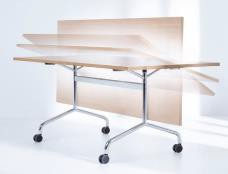 KONFERENČNÍ SKLÁDACÍ STŮLskládací stůl na kolečkáchdeska stolu sklopná, s úchyty pro vzájemné propojování stolůintegrovaná silová zásuvka 220V, vzájemná propojitelnost stolů160080075011N.01A 1.01deska stolu - dub přírodnínohy z ocelových chromovaných trubekkolečka pro dřevěné podlahysoučástí spojovací prvky pro vzájemné propojování stolů3 889,00 Kč42 779,00 Kč03/HN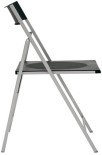 PŘÍDAVNÁ SKLÁDACÍ ŽIDLEskládací židle přídavná, lehkápro doplnění počtu sezení pro přednášky, promítáníuskladněny ve skladovací nice, dle potřeby možno doplnit závěsnou konzolou pro vyšší prostorovou skladnost380380440(760)22N.01A 1.01konstrukce z hliníkusedák s opěrkou z vysoce odolného a stálobarevného polypropylenu – černý549,00 Kč12 078,00 Kč04/HN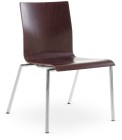 KONFERENČNÍ STOHOVATELNÉ ŽIDLE – bez područekstohovatelné konferenční židlebez područekRozdělení po prostorech: B 1.08 – 8ksB 1.12 – 93ks570525455(850)101N.24B 1.08,B 1.12nohy z ocelových chromovaných trubekopěradlo z třívrstvé překližky – tmavě šedáakustické kluzáky pod nohy z polypropylenu649,00 Kč65 549,00 Kč05/HN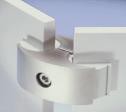 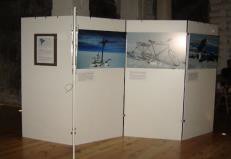 MOBILNÍ VÝSTAVNÍ PANELYmobilní výstavní stěnový systém Jedna sada obsahuje:1x panel 16x900x2000mm, bílý2x spojovací konektor2x podstavec1x sada výstavních háčků a lanek16900200015N.01A 1.01barva bílátloušťka panelu 16mm4 430,00 Kč66 450,00 Kč06/HN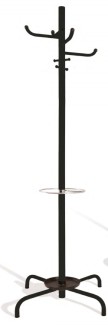 VĚŠÁK NA KABÁTY- kovový věšák stojací, černý lak Rozdělení po prostorech:A 1.01 – 2ks B 1.08 – 1ks3N.01, N.20A 1.01,B 1.08999,00 Kč2 997,00 KčPol.Schematické / referenční zobrazení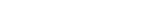 Název výrobkuRozměry /mm/Rozměry /mm/Rozměry /mm/Plocha m2PoznámkaMnožstvíČíslo výkresuČíslo místnostiPopiscena/jedn.Cena celkemPol.Schematické / referenční zobrazeníNázev výrobkud.š.v.Plocha m2PoznámkaMnožstvíČíslo výkresuČíslo místnostiPopiscena/jedn.bez DPH07/HN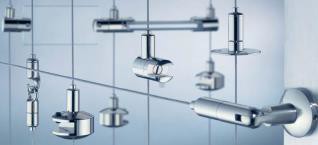 ZÁVĚSNÝ VÝSTAVNÍ SYSTÉM – nástěnnýzávěsný lankový výstavní systémnerezové lanko uchycené bodově do stěnyna lanko zavěšeny systémová lanka a háčky dle potřeby prezentovaného materiáluRozdělení po prostorech: A 1.01 – 4,8bmA 1.09 – 8,9bm13,7N.01, N.12A 1.01,A 1.09nerezová lanka, nerezové napínací elementynerezové háčky a úchyty299,00 Kč4 096,30 Kč08/HN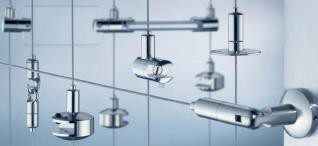 ZÁVĚSNÝ VÝSTAVNÍ SYSTÉM – prostorovýzávěsný lankový výstavní systémnerezové lanko uchycené bodově do boku klenebného oblouku a vedeno napříč prostoremna lanko zavěšeny systémová lanka a háčky dle potřeby prezentovaného materiálu36,5N.01A 1.01nerezová lanka, nerezové napínací elementynerezové háčky a úchyty299,00 Kč10 913,50 Kč09/HN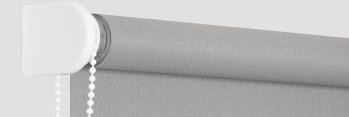 ZATEMNĚNÍ OKENscreenové interiérové rolety, bílémanuální ovládáníprospustnost světla 10%Rozdělení po prostorech:A 1.01- 900x1500mm – 4ksA 1.09- 850x1480mm – 2ks1750x1750mm – 2ks + „nacvakávací“ pevné zastínění klenebné části okna8A 1.01,A 1.09- oceněno paušálně 2000,- kč/ks2 000,00 Kč16 000,00 Kč10/HN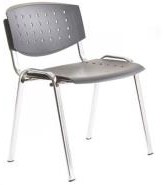 ŽIDLE DENNÍ MÍSTNOST530540460(820)2N.06A 1.05ocelový rám chromplatový opěrák a sedák, perforovaný, šedý999,00 Kč1 998,00 Kč11/HN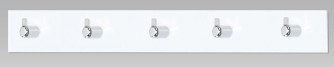 NÁSTĚNNÝ VĚŠÁK NA KABÁTYpro délku 600mmkotveno do stěnyRozdělení po prostorech: A 1.05 - 1ksA 1.09 – 4ks60050155N.06A 1.05A 1.09- lakované dřevo460,00 Kč2 300,00 Kč12/HN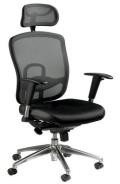 KANCELÁŘSKÉ KŘESLO NA KOLEČKÁCHprodyšné opěradlovariabilní podhlavníkregulovatelná bederní opěrka a područkyhliníkový kříž s kolečky pro tvrdou podlahovinu (dřevo)nosnost 130kgRozdělení po prostorech: A 1.08 – 2ksB 1.08 – 1ks B 2.01 – 1ks500520445-535(780)5N.06,N.16,N.20, N.27A 1.08,A 2.02,B 1.08,B 2.01barva černákříž stříbrnýpodručky plastové černé3 110,00 Kč15 550,00 Kč13/HN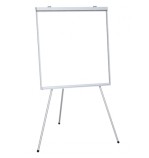 FLIP-CHART6509801N.01A 1.013-nohý flipchartplynule výškově stavitelný až do výšky 190 cmmagnetická popisovatelná bílá tabule. pevné háčky (rozteč 30 cm) pro zavěšení standardního flipchartového papíru1 220,00 Kč1 220,00 KčPol.Schematické / referenční zobrazení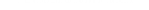 Název výrobkuRozměry /mm/Rozměry /mm/Rozměry /mm/Plocha m2PoznámkaMnožstvíČíslo výkresuČíslo místnostiPopiscena/jedn.Cena celkemPol.Schematické / referenční zobrazeníNázev výrobkud.š.v.Plocha m2PoznámkaMnožstvíČíslo výkresuČíslo místnostiPopiscena/jedn.bez DPH14/HN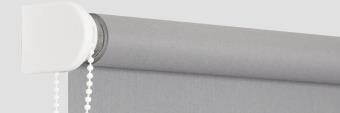 ZATEMNĚNÍ OKNA ZA POKLADNOU1200x1700mmscreenové interiérové rolety, bílémanuální ovládáníprospustnost světla 50%potisk logem muzea (dodávka včetně práce grafika)před zadáním do výroby předloženo k odsouhlasení architektovi1A 1.082 000,00 Kč2 000,00 Kč15/HNNÁSTĚNNÝ DRŽÁK NA PROPAGAČNÍ MATERIÁLY21932817602N.06A 1.08hliníkový plech, stříbrná barvakotveno do stěny4 260,00 Kč8 520,00 Kč16/HNMOBILNÍ ZÁSUVKOVÝ KONTEJNERplechový kontejner na plastových kolečkáchcentrální cylindrický zámek horního šuplíku6224326163N.06, N.27A 1.08,B 2.01- plechový, tmavě šedá / černá barva4 490,00 Kč13 470,00 Kč17/HNŽIDLE EDUKAČNÍ SÁL – VELKÉstohovatelné konferenční židlebez područekplastový sedák s opěradlem tří různých barev570525455(850)30N.12A 1.09chromová podnožplastový sedák s opěradlemtři různé barvy á 10ks – barvy vybrány dle vzorníku konkrétního dodavatele (předpoklad žlutá, fialová, modrá – desaturovaných odstínů), barvy budou přeneseny do dalších prvků v prostoru549,00 Kč16 470,00 Kč18/HNSEDACÍ VAK, TVAR HRUŠKA5005005002N.12A 1.09jednobarevný 100% polyesternosnost 120kgodstín fialové (blížící se vybranému odstínu židlí)999,00 Kč1 998,00 Kč19/HN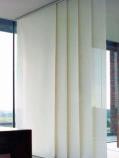 JAPONSKÁ POSUVNÁ STĚNA S GRAFICKÝM POTISKEM9450303028,61N.12A 1.09stěna dělena na 7 dílů á 1350mmlátka s propustností světla cca 60%na stropě kotvena kolejnice 5+2dodávka včetně práce grafika a potištěnímanuální ovládání12 400,00 Kč12 400,00 KčPol.Schematické / referenční zobrazeníNázev výrobkuRozměry /mm/Rozměry /mm/Rozměry /mm/Plocha m2PoznámkaMnožstvíČíslo výkresuČíslo místnostiPopiscena/jedn.Cena celkemPol.Schematické / referenční zobrazeníNázev výrobkud.š.v.Plocha m2PoznámkaMnožstvíČíslo výkresuČíslo místnostiPopiscena/jedn.bez DPH20/HN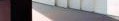 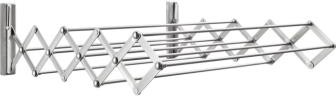 NÁSTĚNNÝ VÝSUVNÝ SUŠÁK1N.12A 1.09349,00 Kč349,00 Kč21/HN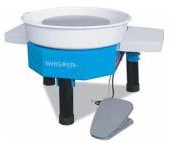 HRNČÍŘSKÝ KRUH100010005001N.12A 1.09mobilní, s osazenými kolečkyelektrický27 380,00 Kč27 380,00 Kč22/HN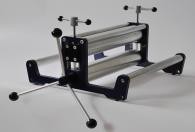 GRAFICKÝ LIS12008004501N.12A 1.09- upevněný na desce stolu, stůl mobilní na kolečkách, aretovatelných13 530,00 Kč13 530,00 Kč23/HNSUŠÁK NA VÝKRESY35045011801N.12A 1.09sušák na výkresy do formátů A333 samostatných polickovová konstrukce, lakovanámobilní na kolečkách3 390,00 Kč3 390,00 Kč24/HNZÁSUVKOVÁ KOMODA50011408151N.12A 1.09dřevotříska, bílé laminonerezové úchytkyuzamykatelné zásuvky, jednotný klíč3 893,00 Kč3 893,00 Kč25/HNKNIHOVNICKÝ VOZÍK9504509301N.20B 1.08kovová konstrukce na kolečkách, lakovanédřevěné police, dub vybělený5 634,00 Kč5 634,00 Kč26/HNSTŮL BADATELSKÝ120024007401N.20B 1.08deska lamino, dub přírodní, tl. 30mmocelový rám stolu, černý RAL 90059 990,00 Kč9 990,00 Kč27/HNneobsazenoneobsazenoneobsazenoneobsazenoneobsazenoneobsazenoneobsazenoneobsazenoneobsazenoneobsazenoneobsazenoneobsazenoneobsazenoPol.Schematické / referenční zobrazeníNázev výrobkuRozměry /mm/Rozměry /mm/Rozměry /mm/Plocha m2PoznámkaMnožstvíČíslo výkresuČíslo místnostiPopiscena/jedn.Cena celkemPol.Schematické / referenční zobrazeníNázev výrobkud.š.v.Plocha m2PoznámkaMnožstvíČíslo výkresuČíslo místnostiPopiscena/jedn.bez DPH28/HN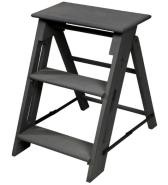 KNIHOVNÍ SCHŮDKY4004004102N.20A 1.09,B 1.09- kovové, bílé799,00 Kč1 598,00 Kč29a/HN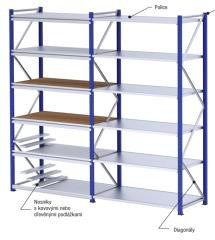 KOVOVÝ POLICOVÝ REGÁL, včetně ZÁSUVEK NA VÝKRESY A MAPY300100026002 290,0 Kč14N.20B 1.09stojiny s perforovanými otvory pro zavěšení úchytů pro police a montáž ztužujících diagonálplechové police (6ks na regál) z ohýbaného plechu, výška 30mm, výškové osazení police v regálu je volitelné po 25mmvčetně boční ochrany regálůvčetně příčné přepážky (dělítko), 1ks na každou policivčetně potřebného prostorového ztuženístojiny prášková barva bílá RAL 9010police prášková barva šedá RAL 703532 060,00 Kč92 590,00 Kč29b/HNKOVOVÝ POLICOVÝ REGÁL, včetně ZÁSUVEK NA VÝKRESY A MAPY400120026002 890,0 Kč11N.20B 1.09stojiny s perforovanými otvory pro zavěšení úchytů pro police a montáž ztužujících diagonálplechové police (6ks na regál) z ohýbaného plechu, výška 30mm, výškové osazení police v regálu je volitelné po 25mmvčetně boční ochrany regálůvčetně příčné přepážky (dělítko), 1ks na každou policivčetně potřebného prostorového ztuženístojiny prášková barva bílá RAL 9010police prášková barva šedá RAL 703531 790,00 Kč92 590,00 Kč29c/HNKOVOVÝ POLICOVÝ REGÁL, včetně ZÁSUVEK NA VÝKRESY A MAPY40080026002 290,0 Kč1N.20B 1.09stojiny s perforovanými otvory pro zavěšení úchytů pro police a montáž ztužujících diagonálplechové police (6ks na regál) z ohýbaného plechu, výška 30mm, výškové osazení police v regálu je volitelné po 25mmvčetně boční ochrany regálůvčetně příčné přepážky (dělítko), 1ks na každou policivčetně potřebného prostorového ztuženístojiny prášková barva bílá RAL 9010police prášková barva šedá RAL 70352 290,00 Kč92 590,00 Kč29dHN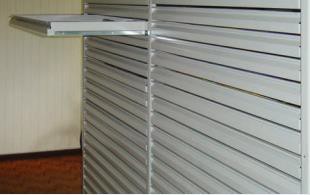 KOVOVÝ POLICOVÝ REGÁL, včetně ZÁSUVEK NA VÝKRESY A MAPY6001000260026 450,0 Kč1N.20B 1.09zásuvky na výkresy a mapy, řešení v systému kovových policových regálůcelkem 10ks zásuvek, zásuvky umístěny ve spodní části, ve zbytku pokračující typové policestojiny s perforovanými otvory pro zavěšení úchytů pro police a montáž ztužujících diagonálplechové police (6ks na regál) z ohýbaného plechu, výška 30mm, výškové osazení police v regálu je volitelné po 25mmvčetně boční ochrany regálůvčetně příčné přepážky (dělítko), 1ks na každou policivčetně potřebného prostorového ztuženístojiny prášková barva bílá RAL 9010police prášková barva šedá RAL 703526 450,00 Kč92 590,00 Kč30a/HN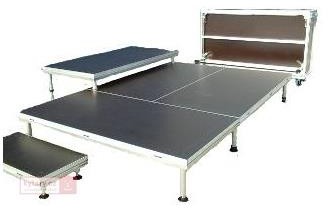 MOBILNÍ PÓDIUM100020008N.24B 1.12deska pódiová 2000x1000x120mm, černá, 1xteleskopická noha 400-600mm 4xvčetně nutných příslušenství a spojovacích materiálů24 854,00 Kč198 832,00 Kč30b/HNMOBILNÍ PÓDIUM10005002N.24B 1.12deska pro schodiště 1000x500x120mm, černá, 1xnoha se závitem pevná, 20cm 4xvčetně nutných příslušenství a spojovacích materiálů12 865,00 Kč25 730,00 Kč31/HN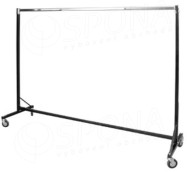 ŠTENDR ZÁTĚŽOVÝ200016004N.24B 1.12kolečka 80mmkovová kostra, černý2 931,00 Kč11 724,00 Kč32/HN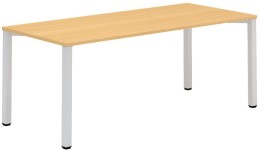 STŮL80012007401N.24B 1.12stolek pro příležitostnou pokladnukovová podnož, nohy 50x50mm, RAL 7035deska tl. 25mm, lamino, dub přírodní5 278,00 Kč5 278,00 KčPol.Schematické / referenční zobrazeníNázev výrobkuRozměry /mm/Rozměry /mm/Rozměry /mm/Plocha m2PoznámkaMnožstvíČíslo výkresuČíslo místnostiPopiscena/jedn.Cena celkemPol.Schematické / referenční zobrazeníNázev výrobkud.š.v.Plocha m2PoznámkaMnožstvíČíslo výkresuČíslo místnostiPopiscena/jedn.bez DPH33/HN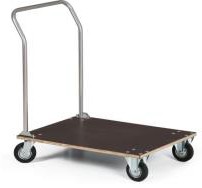 PLOŠINOVÍ VOZÍK60012001N.24B 1.12rám z ocelové trubky, práškový lak RAL 7035deska z vysokopevnostní překližkykola 125mm, černý pryžový běhoun3 950,00 Kč3 950,00 Kč34/HNPRODEJNÍ AUTOMAT – PRONÁJEM2B 2.13- automat na nápoje a drobné potraviny84 000,00 Kč168 000,00 Kč35/HN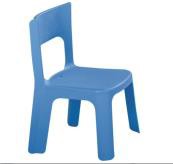 ŽIDLE EDUKAČNÍ SÁL – DĚTSKÉ NÍZKÉstohovatelné dětské židleceloplastové tří různých barev300300295(850)30N.12A 1.09celoplastovétři různé barvy á 10ks – barvy vybrány dle vzorníku konkrétního dodavatele (předpoklad žlutá, fialová, modrá – desaturovaných odstínů), barvy budou přeneseny do dalších prvků v prostoru200,00 Kč6 000,00 Kč36/HN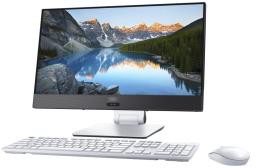 PC SESTAVA ALL-IN-ONE3A 1.01,B 1.08počítačová sestava all-in-one- monitor 23‘‘, 1920x1080 IPSvčetně bezdrátové klávesnice a myši28 990,00 Kč86 970,00 Kč37/HN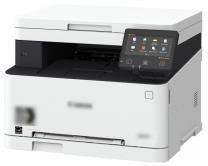 MULTIFUNKČNÍ A3 TISKÁRNA2A 1.01,B 1.08laserová multifunkční barevná tiskárna s A3 skeneremrozlišení v DPI 1200x1200automatický oboustranný tisk2x vstupní zásobník (a3, A4)oddělené náplněrozhraní USB a síťrychlost tisku min. 35stran/min21 758,00 Kč43 516,00 Kč38/HN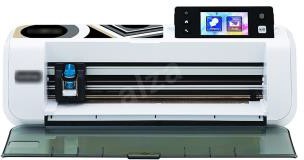 ŘEZACÍ PLOTR1A 1.09řezací plotr s vestavěným skenerems možností připojením na PCplocha pro řez až 300x600mmřezání folií jak hladkých nažehlovacích i vinylů, tak na řezání flockových, glitrových a reflexních fólií nebo dalších materiálů do hloubky 2 mmvčetně příslušenství11 560,00 Kč11 560,00 Kč39/HNneobsazenoneobsazenoneobsazenoneobsazenoneobsazenoneobsazenoneobsazenoneobsazenoneobsazenoneobsazenoneobsazenoneobsazenoneobsazeno40/HN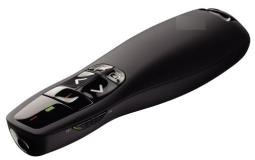 PREZENTÁTOR1A 1.01zabudovaná tlačítka prezentace15metrový účinný dosah s 2,4 GHz bezdrátovou technologiíčervené laserové ukazovátko s LED indikátoremPlug-and-play, bez nutnosti použít jakýkoli softwareindikátor nabití baterierozhraní: USB 2.0799,00 Kč799,00 Kč41/HN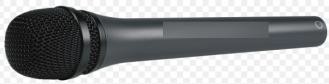 BEZDRÁTOVÝ MIKROFON1A 1.01- bezdrátový mikrofon s přijímačem2 880,00 Kč2 880,00 Kč42/HNNEOBSAZENOPol.Schematické / referenční zobrazeníNázev výrobkuRozměry /mm/Rozměry /mm/Rozměry /mm/Plocha m2PoznámkaMnožstvíČíslo výkresuČíslo místnostiPopiscena/jedn.Cena celkemPol.Schematické / referenční zobrazeníNázev výrobkud.š.v.Plocha m2PoznámkaMnožstvíČíslo výkresuČíslo místnostiPopiscena/jedn.bez DPH43/HN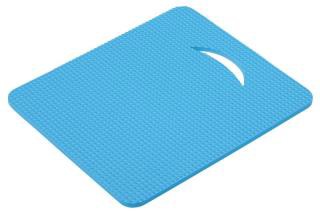 PODSEDÁKY3203801030A 1.09Podložka z měkké pěnyomyvatelná3 různé barvy á 10ks90,00 Kč2 700,00 Kč44/HN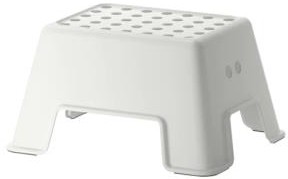 STOLIČKA4403502503A 1.09plastová stolička s nosností max. 150kgprotiskluzová úprava stupací plochy i nohouomyvatelné provedení199,00 Kč597,00 Kč45/HN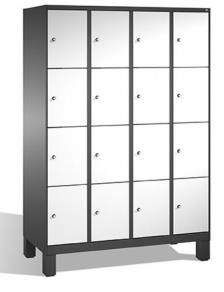 UZAMYKATELNÉ ÚLOŽNÉ SKŘÍŇKY120050018502A 1.01,B 1.09šestnáctidveřová skříňka s uzamykatelnými boxyrobustní svařovaný korpus skříněcylindrický zámek + klíčevýškově stavitelné nohy pro vyrovnání nerovností podlahyhladká povrchová úprava práškovým lakem v bílé barvě18 625,00 Kč37 250,00 KčCENA CELKEM BEZ DPHCENA CELKEM BEZ DPHCENA CELKEM BEZ DPHCENA CELKEM BEZ DPHCENA CELKEM BEZ DPHCENA CELKEM BEZ DPHCENA CELKEM BEZ DPHCENA CELKEM BEZ DPHCENA CELKEM BEZ DPHCENA CELKEM BEZ DPHCENA CELKEM BEZ DPH1 526 808,80 KčZ TOHO DPH 21%Z TOHO DPH 21%Z TOHO DPH 21%Z TOHO DPH 21%Z TOHO DPH 21%Z TOHO DPH 21%Z TOHO DPH 21%Z TOHO DPH 21%Z TOHO DPH 21%Z TOHO DPH 21%Z TOHO DPH 21%320 629,85 KčCENA CELKEMCENA CELKEMCENA CELKEMCENA CELKEMCENA CELKEMCENA CELKEMCENA CELKEMCENA CELKEMCENA CELKEMCENA CELKEMCENA CELKEM1 847 438,65 Kč